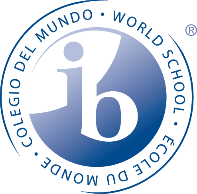 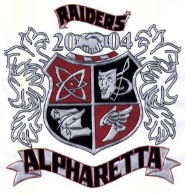 AVTF 2 - Course OutlineAll grades entered into Infinite Campus will be out of 100 points and have a multiplier of 1.0.Semester 1Semester 1Semester 1Semester 1Semester 1Class UnitType of Assignment/AssessmentGradebook CategoryNine-Week PeriodPacingUnit 1Video editing (color and sequencing)Minor1st6 daysUnit 23 Point LightingPractice1st10 daysUnit 2Lighting an interviewMinor1st10 daysUnit 3Shot ListMajor1st8 daysUnit 4Movie Trailer Genre Change FormMinor1st9 daysUnit 4Movie Trailer Genre ChangeMajor1st9 daysMovie Trailer YT ThumbnailPractice1stUnit 560 Second LoglinePractice1st16 daysUnit 560 second horror scriptMinor2nd16 daysUnit 560 second horror filmMajor2nd16 days60 second horror movie posterPractice2ndUnit 6MaskingPractice2nd4 daysUnit 7Hype VideoMinor2nd10 daysHype Video YT ThumbnailPractice2ndUnit 8Boring Room Challenge ScriptMinor2nd11 daysBoring Room Challenge FilmMajor2ndSemester 2Semester 2Semester 2Semester 2Semester 2Class UnitType of Assignment/AssessmentGradebook CategoryNine-Week PeriodPacingUnit 9Class/Club Commercial ScriptMinor1st13 daysUnit 9Class/Club Commercial Major1st13 daysUnit 9Class/ Club Commercial YT ThumbnailPractice1st13 daysUnit 10PSA ScriptMinor1st13 daysUnit 10PSA StoryboardPractice1st13 daysUnit 10PSA VideoMajor1st13 daysUnit 10PSA ThumbnailPractice1st13 daysUnit 11New Hall PassMinor1st3 daysUnit 12Camera TransitionsPractice2nd12 daysUnit 124 Day VlogMinor2nd12 daysUnit 13Zach KingMinor2nd8 daysFulton Film Festival LoglinePractice2ndFulton Film Festival ScriptMinor2ndUnit 14Fulton Film Festival FilmMajor2nd15 daysFulton Film Festival PosterMinor2ndUnit 15Music Video or Short Film Plan Sheet or LoglinePractice2nd12 daysMusic Video or Short FilmMajor2nd